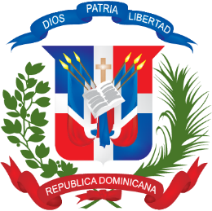 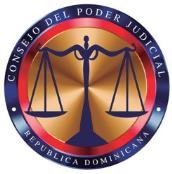 Nombre del Oferente: ______________________________________________________________________________________________Firma____________________________________________________________________Sello(Persona o personas autorizadas a firmar en nombre del Oferente)Renglón No.CódigoDescripciónUnidad demedidaMuestra EntregadaObservaciones1DE PAPEL DE BAÑO JUNIOR 2 PLIEGO PARA DISPENSADORES*PRESENTACIÓN 6/1FARDO 